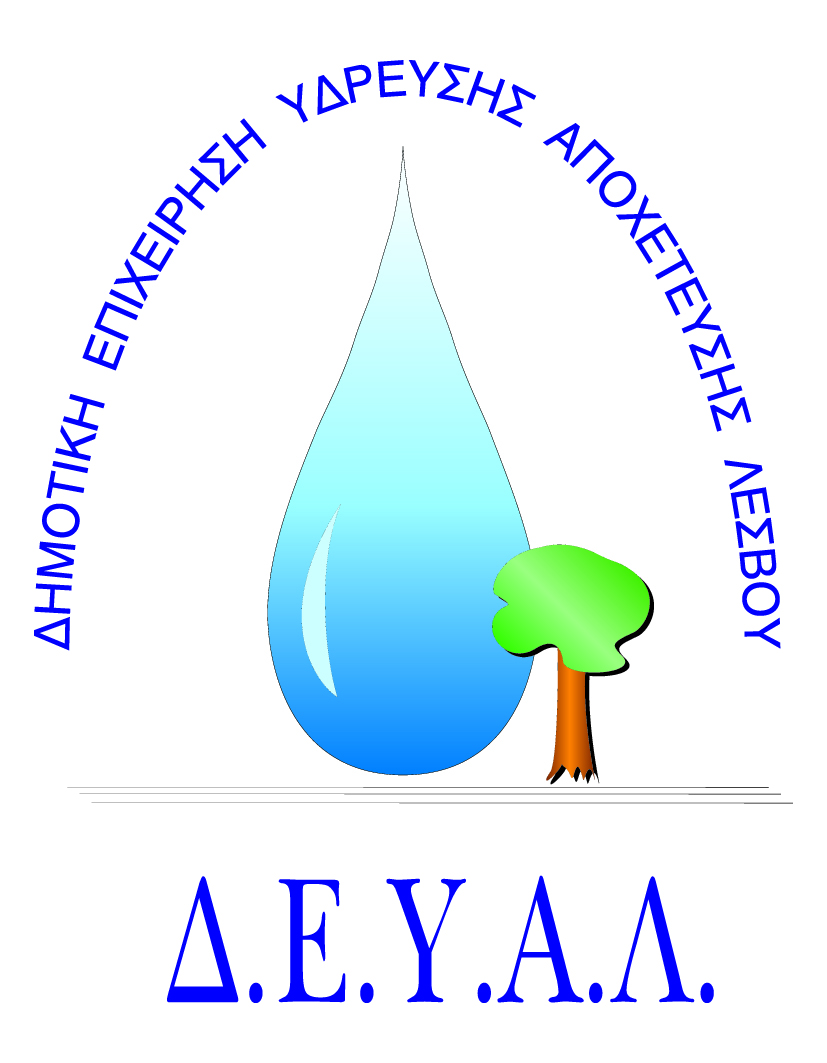 ΔΗΜΟΤΙΚΗ ΕΠΙΧΕΙΡΗΣΗ             ΥΔΡΕΥΣΗΣ ΑΠΟΧΕΤΕΥΣΗΣ                ΛΕΣΒΟΥTΜΗΜΑ ΠΡΟΜΗΘΕΙΩΝ                                                                   Μυτιλήνη 19/ 11/ 2018Αρμόδιος: Πολυχρόνης Γιάννης					Αρ. πρωτ.13080Τηλ. &Fax: 2251041966Email:promithion@deyamyt.gr			ΠΡΟΣΚΛΗΣΗ ΕΚΔΗΛΩΣΗΣ ΕΝΔΙΑΦΕΡΟΝΤΟΣ ΠΡΟΜΗΘΕΙΑΣΘΕΜΑ: ΠΡΟΜΗΘΕΙΑ ΥΠΟΒΡΥΧΙΟΥ ΑΝΤΛΗΤΙΚΟΥ ΣΥΓΚΡΟΤΗΜΑΤΟΣ ΜΕ ΠΑΡΕΛΚΟΜΕΝΑ ΣΤΗΝ ΓΕΩΤΡΗΣΗ ΑΓ.ΜΑΡΙΝΑΣ.Λήξη Προθεσμίας υποβολής προσφορών: Τρίτη 20-11-2018 και ώρα 10:00Χρόνος Αποσφράγισης προσφορών	: Τρίτη 20-11-2018 και ώρα 10:30Χρόνος Παράδοσης				: Ετοιμοπαράδοτα  Όροι Πληρωμής				: Εξήντα (60) ημέρες μετά την παραλαβήΤόπος Παράδοσης	 : Εγκαταστάσεις Καρά Τεπές Τρόπος υποβολής προσφοράς (έντυπο 1 και 2):  1) Fax(2251041966) ή 2) email (promithion@deyamyt.gr) ή 3) σε σφραγισμένο φάκελο στα γραφεία της ΔΕΥΑΛ (Ελ.Βενιζέλου 13 – 17, 1ος όροφος) 
                                                                                  ΓΙΑ ΤΗ ΔΕΥΑΛΑ/ΑΤΕΧΝΙΚΗ ΠΕΡΙΓΡΑΦΗ/ΠΡΟΔΙΑΓΡΑΦEΣΠΟΣΟΤΗΤΑ1ΥΠΟΒΡΥΧΙΟ ΑΝΤΛΗΤΙΚΟ ΣΥΓΚΡΟΤΗΜΑ12ΣΩΛΗΝΑΣ ΠΟΛΥΑΙΘΥΛΕΝΙΟΥ Φ63 16ΑΤΜ60m3ΣΥΡΜΑΤΟΣΧΟΙΝΟ ΙΝΟΧ 10mm 70m4ΣΦΥΓΧΤΗΡΑΚΙΑ ΙΝΟΧ(βλέπε συννημένο αρχείο τεχνικών προδιαγραφών)8Τα ανωτέρω αφορούν μόνο την προμήθεια των υλικών και την σύνδεση του καλωδίου(υφιστάμενο) με το καινούργιο συγκρότημαΤα ανωτέρω αφορούν μόνο την προμήθεια των υλικών και την σύνδεση του καλωδίου(υφιστάμενο) με το καινούργιο συγκρότημαΤα ανωτέρω αφορούν μόνο την προμήθεια των υλικών και την σύνδεση του καλωδίου(υφιστάμενο) με το καινούργιο συγκρότημα